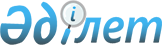 О волонтерской деятельностиЗакон Республики Казахстан от 30 декабря 2016 года № 42-VІ ЗРК.
      Вниманию пользователей!
      Для удобства пользования РЦПИ создано ОГЛАВЛЕНИЕ.
      Настоящий Закон устанавливает правовые основы, цели и задачи, принципы, формы и виды, а также меры поддержки волонтерской деятельности. Глава 1. ОБЩИЕ ПОЛОЖЕНИЯСтатья 1. Основные понятия, используемые в настоящем Законе
      В настоящем Законе используются следующие основные понятия:
      1) волонтер – физическое лицо, осуществляющее волонтерскую деятельность;
      2) группа волонтеров – добровольное незарегистрированное сообщество физических лиц, образованное в целях совместного осуществления волонтерской деятельности, на которое распространяются нормы, установленные настоящим Законом;
      3) волонтерская акция – мероприятие, направленное на решение конкретной социально направленной, общественно полезной задачи, выполняемой волонтерской организацией и (или) волонтерами, и (или) группой волонтеров;
      4) волонтерская программа (проект) – системный комплекс мер, направленный на решение социально направленных, общественно полезных задач, с указанием мероприятий и ожидаемых результатов, выполняемых волонтерской организацией и (или) волонтерами, и (или) группой волонтеров;
      5) волонтерская деятельность – добровольная социально направленная, выполняемая по свободному волеизъявлению общественно полезная деятельность, осуществляемая на безвозмездной основе;
      6) уполномоченный орган в сфере волонтерской деятельности – центральный исполнительный орган, осуществляющий руководство и межотраслевую координацию в сфере волонтерской деятельности;
      7) реестр учета волонтерской деятельности – реестр данных, содержащий сведения о волонтерах, группах волонтеров, волонтерских организациях, координаторах и организаторах волонтерской деятельности, волонтерских программах (проектах), волонтерских акциях, месте и времени их проведения, требованиях к их проведению;
      8) организатор волонтерской деятельности – центральные и местные исполнительные органы, органы местного самоуправления, иные организации, а также физические лица, привлекающие волонтеров самостоятельно либо через волонтерские организации;
      9) волонтерская организация – некоммерческая организация (за исключением религиозных объединений, потребительских кооперативов, а также общественных объединений в форме политических партий или профессиональных союзов), созданная и осуществляющая волонтерскую деятельность в соответствии с законами Республики Казахстан;
      10) корпоративное волонтерство – добровольное коллективное участие сотрудников организации в различных волонтерских программах (проектах) и волонтерских акциях при поддержке своей организации.
      Сноска. Статья 1 с изменениями, внесенными Законом РК от 04.07.2022 № 134-VII (вводится в действие по истечении шестидесяти календарных дней после дня его первого официального опубликования).

Статья 2. Предмет регулирования настоящего Закона
      Предметом регулирования настоящего Закона являются общественные отношения, возникающие в связи с осуществлением добровольной общественно полезной деятельности путем выполнения работ, оказания услуг на безвозмездной основе в формах и видах, предусмотренных настоящим Законом.Статья 3. Законодательство Республики Казахстан о волонтерской деятельности
      1. Законодательство Республики Казахстан о волонтерской деятельности основывается на Конституции Республики Казахстан, состоит из настоящего Закона и иных нормативных правовых актов Республики Казахстан.
      2. Если международным договором, ратифицированным Республикой Казахстан, установлены иные правила, чем те, которые предусмотрены настоящим Законом, то применяются правила международного договора.Статья 4. Цели и задачи, основы волонтерской деятельности
      1. Целями волонтерской деятельности являются:
      1) оказание помощи физическим и юридическим лицам, охрана здоровья граждан, защита и охрана окружающей среды, развитие физической культуры и спорта, а также другие цели, направленные на обеспечение общественных благ;
      2) формирование гражданской позиции, самоорганизации, чувства социальной ответственности, солидарности, взаимопомощи и милосердия в обществе.
      2. К задачам волонтерской деятельности относятся:
      1) помощь обществу в решении социальных задач;
      2) развитие и поддержка гражданских инициатив, направленных на организацию волонтерской деятельности;
      3) разработка и реализация мер по повышению роли волонтерской деятельности во взаимодействии с различными целевыми группами и категориями населения;
      4) организация и проведение консультирования, информирования и методического сопровождения волонтеров;
      5) формирование группы волонтеров – исполнителей волонтерских программ (проектов) и волонтерских акций;
      6) организация обучения волонтерской деятельности.
      3. Волонтерская деятельность не может быть направлена на поддержку политических партий и религиозных объединений.
      4. Запрещается волонтерская деятельность, преследующая терроризм, экстремизм и сепаратизм в любых формах и проявлениях.
      5. На территории Республики Казахстан запрещается создание волонтерских организаций по типу военизированных формирований, имеющих военизированную структуру, форму, специальные знаки отличия, гимны, флаги, вымпелы, особые условия внутренней дисциплины и управления, оружие, в том числе имитационное.
      Сноска. Статья 4 с изменением, внесенным Законом РК от 04.07.2022 № 134-VII (вводится в действие по истечении шестидесяти календарных дней после дня его первого официального опубликования).

Статья 5. Принципы волонтерской деятельности
      1. Волонтерская деятельность осуществляется в соответствии с принципами:
      1) безвозмездности, добровольности, равноправия и законности деятельности волонтеров;
      2) свободы в определении целей, форм, видов и методов, в выборе направления волонтерской деятельности, установленной настоящим Законом;
      3) гласности и общедоступности информации о волонтерской деятельности;
      4) солидарности, добросовестности и сотрудничества лиц, участвующих в волонтерской деятельности;
      5) безопасности жизни и здоровья;
      6) равноправного и взаимовыгодного международного сотрудничества в этой сфере.
      2. Волонтерская деятельность не подменяет деятельность государственных органов и органов местного самоуправления по осуществлению их полномочий.Статья 6. Формы и виды волонтерской деятельности
      1. Волонтерская деятельность может осуществляться в форме:
      1) индивидуальной волонтерской деятельности;
      2) волонтерской деятельности в составе группы волонтеров;
      2-1) корпоративного волонтерства;
      3) волонтерской деятельности через волонтерскую организацию.
      2. Основными видами волонтерской деятельности являются:
      1) участие в оказании социальной помощи, помощи социально незащищенным слоям населения, детям, нуждающимся в специальных социальных услугах;
      2) социальное обслуживание престарелых, лиц с инвалидностью, организация доступности среды для лиц с инвалидностью, содействие в работе по социальной адаптации, интеграции и воспитанию детей-сирот и детей, оставшихся без попечения родителей;
      3) участие в оказании помощи лицам, пострадавшим в результате стихийных бедствий, экологических, техногенных и других катастроф, социальных конфликтов, несчастных случаев, жертвам правонарушений, беженцам и вынужденным переселенцам, а также иным категориям и группам лиц, нуждающихся в посторонней помощи и поддержке;
      4) оказание содействия центральным и местным исполнительным органам в предупреждении и ликвидации последствий чрезвычайных ситуаций;
      5) участие в поиске пропавших без вести людей, останков участников Великой Отечественной войны и локальных войн;
      6) участие в защите и охране окружающей среды, благоустройстве территорий;
      7) участие в создании возможностей для сохранения исторического и культурного наследия, восстановления и сохранения историко-культурной среды обитания;
      8) участие в развитии образования, науки, культуры, популяризации знаний, развитии инноваций;
      9) участие в развитии и популяризации физической культуры, спорта и активного досуга, в организации и проведении региональных, межрегиональных, республиканских общественных и международных физкультурных и спортивных мероприятий;
      10) ведение работы по пропаганде здорового образа жизни, организация и проведение профилактической работы по противодействию распространению социально значимых заболеваний;
      11) участие в организации и проведении региональных, межрегиональных, республиканских и международных культурных, массовых и других зрелищных и общественных мероприятий, включая деятельность волонтерских лагерей, участие в археологических раскопках, восстановлении фасадов исторических зданий, работе летних оздоровительных лагерей для детей с ограниченными возможностями, конгрессно-выставочной деятельности, если иное не установлено законами Республики Казахстан;
      12) участие в укреплении мира, дружбы и согласия между народами, предотвращении социальных, межнациональных, межконфессиональных, межэтнических, религиозных конфликтов;
      13) иные виды волонтерской деятельности, не противоречащие законодательству Республики Казахстан.
      3. Организатор волонтерской деятельности при привлечении волонтеров или волонтерская организация при осуществлении волонтерской деятельности имеет право на заключение договора в соответствии с гражданским законодательством Республики Казахстан.
      Сноска. Статья 6 с изменениями, внесенными законами РК от 11.07.2017 № 91-VI (вводится в действие по истечении десяти календарных дней после дня его первого официального опубликования); от 27.06.2022 № 129-VII (вводится в действие по истечении десяти календарных дней после дня его первого официального опубликования); от 04.07.2022 № 134-VII (вводится в действие по истечении шестидесяти календарных дней после дня его первого официального опубликования); от 20.04.2023 № 226-VII (вводится в действие с 01.07.2023).

Статья 6-1. Корпоративное волонтерство
      1. Организации в случае принятия решения о развитии корпоративного волонтерства разрабатывают внутренние документы по осуществлению волонтерской деятельности.
      2. Внутренние документы корпоративного волонтерства определяют принципы, основные направления и порядок осуществления корпоративной волонтерской деятельности.
      3. Цели корпоративного волонтерства определяются в соответствии со статьей 4 настоящего Закона.
      Сноска. Глава 1 дополнена статьей 6-1 в соответствии с Законом РК от 04.07.2022 № 134-VII (вводится в действие по истечении шестидесяти календарных дней после дня его первого официального опубликования).

 Глава 2. ГОСУДАРСТВЕННОЕ РЕГУЛИРОВАНИЕ В СФЕРЕ
ВОЛОНТЕРСКОЙ ДЕЯТЕЛЬНОСТИСтатья 7. Компетенция Правительства Республики Казахстан в сфере волонтерской деятельности
      Правительство Республики Казахстан разрабатывает основные направления государственной политики в сфере волонтерской деятельности и организует их осуществление.
      Сноска. Статья 7 - в редакции Закона РК от 19.04.2023 № 223-VII (вводится в действие по истечении десяти календарных дней после дня его первого официального опубликования).

Статья 8. Компетенция центральных исполнительных органов Республики Казахстан в сфере волонтерской деятельности
      1. Центральные исполнительные органы Республики Казахстан в пределах своей компетенции:
      1) реализуют государственную политику в сфере волонтерской деятельности;
      2) разрабатывают механизмы поддержки и стимулирования волонтерской деятельности;
      3) содействуют развитию международного сотрудничества и обмену опытом в сфере волонтерской деятельности;
      4) разрабатывают рекомендации по порядку привлечения волонтерских организаций и волонтеров к участию в реализации волонтерских программ (проектов) и проведению волонтерских акций;
      5) взаимодействуют с физическими, юридическими лицами и государственными органами в сфере волонтерской деятельности;
      6) Исключен Законом РК от 04.07.2022 № 134-VII (вводится в действие по истечении шестидесяти календарных дней после дня его первого официального опубликования).


      7) анализируют, осуществляют свод и обобщение практики волонтерской деятельности;
      8) Исключен Законом РК от 04.07.2022 № 134-VII (вводится в действие по истечении шестидесяти календарных дней после дня его первого официального опубликования).


      9) осуществляют иные полномочия, предусмотренные настоящим Законом, иными законами Республики Казахстан, актами Президента Республики Казахстан и Правительства Республики Казахстан.
      2. Исключен Законом РК от 04.07.2022 № 134-VII (вводится в действие по истечении шестидесяти календарных дней после дня его первого официального опубликования).

      Сноска. Статья 8 с изменениями, внесенными Законом РК от 04.07.2022 № 134-VII (вводится в действие по истечении шестидесяти календарных дней после дня его первого официального опубликования).

Статья 9. Компетенция уполномоченного органа в сфере волонтерской деятельности
      Уполномоченный орган в сфере волонтерской деятельности:
      1) формирует и реализует государственную политику в сфере волонтерской деятельности;
      1-1) осуществляет координацию деятельности центральных и местных исполнительных органов в части организации волонтерской деятельности;
      2) осуществляет свод и обобщение информации о волонтерской деятельности в Республике Казахстан;
      3) разрабатывает и утверждает правила по ведению реестра учета волонтерской деятельности;
      4) разрабатывает методические рекомендации по поддержке волонтерской деятельности и порядку привлечения волонтерских организаций и волонтеров к участию в реализации волонтерских программ (проектов) и проведению волонтерских акций;
      5) Исключен Законом РК от 04.07.2022 № 134-VII (вводится в действие по истечении шестидесяти календарных дней после дня его первого официального опубликования).


      6) взаимодействует с физическими, юридическими лицами и государственными органами в сфере волонтерской деятельности;
      7) Исключен Законом РК от 04.07.2022 № 134-VII (вводится в действие по истечении шестидесяти календарных дней после дня его первого официального опубликования).


      7-1) ведет реестр учета волонтерской деятельности;
      7-2) размещает на своем интернет-ресурсе реестр учета волонтерской деятельности;
      8) осуществляет иные полномочия, предусмотренные настоящим Законом, иными законами Республики Казахстан, актами Президента Республики Казахстан и Правительства Республики Казахстан.
      Сноска. Статья 9 с изменениями, внесенными законами РК от 04.07.2022 № 134-VII (порядок введения в действие см. ст. 2); от 19.04.2023 № 223-VII (вводится в действие по истечении десяти календарных дней после дня его первого официального опубликования).

Статья 10. Компетенция местных исполнительных органов областей, городов республиканского значения и столицы, районов, городов областного значения
      1. Местные исполнительные органы областей, городов республиканского значения и столицы в пределах своей компетенции:
      1) реализуют государственную политику в сфере волонтерской деятельности;
      2) взаимодействуют с физическими, юридическими лицами и государственными органами в сфере волонтерской деятельности;
      3) Исключен Законом РК от 04.07.2022 № 134-VII (вводится в действие по истечении шестидесяти календарных дней после дня его первого официального опубликования).


      4) осуществляют анализ, свод и обобщение практики волонтерской деятельности;
      5) осуществляют в интересах местного государственного управления иные полномочия, возлагаемые на местные исполнительные органы законодательством Республики Казахстан.
      2. Местные исполнительные органы районов, городов областного значения в пределах своей компетенции:
      1) реализуют государственную политику в сфере волонтерской деятельности;
      2) взаимодействуют с физическими, юридическими лицами и государственными органами в сфере волонтерской деятельности;
      3) Исключен Законом РК от 04.07.2022 № 134-VII (вводится в действие по истечении шестидесяти календарных дней после дня его первого официального опубликования).


      4) осуществляют анализ, свод и обобщение практики волонтерской деятельности;
      5) принимают меры по развитию системы волонтерской деятельности;
      6) осуществляют в интересах местного государственного управления иные полномочия, возлагаемые на местные исполнительные органы законодательством Республики Казахстан.
      Сноска. Статья 10 с изменениями, внесенными Законом РК от 04.07.2022 № 134-VII (вводится в действие по истечении шестидесяти календарных дней после дня его первого официального опубликования).

Статья 11. Полномочия органов местного самоуправления в сфере волонтерской деятельности
      К полномочиям органов местного самоуправления в сфере волонтерской деятельности относятся:
      1) участие в осуществлении государственной политики в сфере волонтерской деятельности;
      2) осуществление поддержки массовых молодежных волонтерских акций;
      3) размещение в информационной системе волонтерских организаций информации о волонтерских программах (проектах) и волонтерских акциях;
      4) иные полномочия, определенные законодательством Республики Казахстан.
      Сноска. Статья 11 с изменением, внесенным Законом РК от 04.07.2022 № 134-VII (вводится в действие по истечении шестидесяти календарных дней после дня его первого официального опубликования).

 Глава 3. ОРГАНИЗАЦИЯ И ПОДДЕРЖКА ВОЛОНТЕРСКОЙ ДЕЯТЕЛЬНОСТИСтатья 12. Волонтер
      1. Волонтерскую деятельность могут осуществлять физические лица, достигшие восемнадцатилетнего возраста.
      2. Физическими лицами, не достигшими восемнадцати лет, волонтерская деятельность осуществляется при условии, что она не причиняет вред их здоровью и нравственному развитию и не нарушает процесс обучения. Физические лица, не достигшие четырнадцати лет, участвуют в волонтерской деятельности с письменного согласия родителей (иных законных представителей) или в их сопровождении. 
      2-1. Волонтеры, не достигшие восемнадцатилетнего возраста, не могут быть привлечены к:
      1) участию в оказании помощи лицам, пострадавшим в результате стихийных бедствий, экологических, техногенных и других катастроф, социальных конфликтов, несчастных случаев; жертвам правонарушений, беженцам и вынужденным переселенцам; а также содействию центральным и местным исполнительным органам в предупреждении и ликвидации последствий чрезвычайных ситуаций;
      2) оказанию помощи лицам, имеющим или имевшим судимость, подвергающимся или подвергавшимся уголовному преследованию, за исключением лиц, уголовное преследование в отношении которых прекращено на основании пунктов 1) и 2) части первой статьи 35 Уголовно-процессуального кодекса Республики Казахстан;
      3) тяжелым работам, работам с вредными и (или) опасными условиями.
      3. Волонтер имеет право на:
      1) свободный выбор своего участия в осуществлении волонтерской деятельности с учетом требований, установленных настоящим Законом, иными законодательными актами Республики Казахстан;
      2) прекращение волонтерской деятельности.
      В случае заключения с волонтером гражданско-правового договора прекращение волонтерской деятельности осуществляется в соответствии с данным договором;
      3) получение достоверной информации о целях, задачах и содержании волонтерской деятельности, об организаторе волонтерской деятельности, о волонтерской организации, ее руководстве, принципах деятельности и об организационном устройстве;
      4) выполнение волонтерских программ (проектов) и проведение волонтерских акций и иных мероприятий, организуемых, инициируемых или рекомендуемых для осуществления волонтерской деятельности;
      5) получение спецодежды и возмещение расходов на проезд, проживание, питание, приобретение необходимых средств индивидуальной защиты, инструментов и прочие затраты при выполнении работ, связанных с тяжелыми работами, работами с вредными и (или) опасными условиями, в случае, если это предусмотрено заключенным с волонтером в письменной форме гражданско-правовым договором;
      6) получение от организатора волонтерской деятельности и волонтерской организации рекомендательных писем;
      7) внесение сведений об осуществленной им волонтерской деятельности, о месте и количестве часов ее осуществления, поощрениях, полученной им дополнительной подготовке, праве на получение мер поддержки и поощрения, иных сведений в информационные ресурсы в случае их ведения в порядке, установленном законами Республики Казахстан;
      8) допуск в организации образования, здравоохранения, социальной защиты, культуры, спорта и на территорию природоохранных и лесных учреждений для осуществления волонтерской деятельности по согласованию с руководством этих организаций;
      9) участие в содействии занятости населения;
      10) получение преимущества при наличии знака отличия за проявленный патриотизм и активную гражданскую позицию при проведении конкурса на получение образовательных грантов, а также на зачисление в состав обучающихся по государственному образовательному заказу на подготовку кадров с высшим образованием в случае равенства баллов в порядке, установленном законами Республики Казахстан;
      11) учет волонтерской деятельности при поступлении на гражданскую службу в порядке, установленном законодательством Республики Казахстан.
      Также при поступлении на гражданскую службу учитываются личные способности и профессиональная подготовка кандидата;
      12) участие в проведении информационно-разъяснительной работы среди населения.
      4. Волонтер обязан:
      1) добросовестно выполнять задания, полученные от координатора волонтеров, а по завершении уведомить координатора волонтеров об их выполнении;
      2) не нарушать права и законные интересы граждан и организаций, выполнять распоряжения организатора волонтерской деятельности, отданные в соответствии с его компетенцией;
      3) соблюдать принципы безопасного выполнения волонтерской деятельности, не причинять своей деятельностью вред третьим лицам и окружающей среде;
      4) соблюдать конфиденциальность информации, к которой волонтер имеет доступ в процессе волонтерской деятельности;
      5) не передавать исполнение своих обязанностей по осуществлению волонтерской деятельности иным лицам без согласия координатора волонтеров;
      6) бережно относиться к материальным ресурсам и оборудованию, переданным ему в процессе осуществления волонтерской деятельности, и возвратить их по окончании работы;
      7) не препятствовать реализации полномочий должностных лиц органов государственной власти и органов местного самоуправления.
      5. Волонтер может осуществлять иные права и обязанности, установленные законами Республики Казахстан, а также предусмотренные гражданско-правовым договором.
      Сноска. Статья 12 с изменениями, внесенными Законом РК от 04.07.2022 № 134-VII (вводится в действие по истечении шестидесяти календарных дней после дня его первого официального опубликования).

Статья 13. Координатор волонтеров
      1. Координатор волонтеров назначается организатором волонтерской деятельности или волонтерской организацией, ответственной за реализацию волонтерской программы (проекта) или волонтерской акции, либо избирается волонтерами, входящими в состав группы волонтеров, из их числа.
      2. Координатор волонтеров инструктирует волонтеров, распределяет работу между ними, определяет место и объем работы каждого волонтера, контролирует выполнение им работы.
      3. Координатор волонтеров взаимодействует с государственными органами, органами местного самоуправления, иными организаторами волонтерской деятельности и с иными волонтерскими организациями, а также с группами волонтеров.
      4. Координатор волонтеров обеспечивает обучение волонтеров безопасным методам и приемам выполнения работ и оказанию первой помощи пострадавшим от несчастных случаев.Статья 14. Волонтерская организация
      1. Волонтерская организация разрабатывает и реализует волонтерские программы (проекты) и проводит волонтерские акции совместно с организатором волонтерской деятельности, другими волонтерскими организациями или самостоятельно с привлечением волонтеров.
      2. Целью волонтерской программы (проекта) является утверждение комплекса мероприятий, направленных на решение социально значимых задач, реализуемых с использованием волонтеров.
      3. Основными задачами волонтерской программы (проекта) являются:
      1) развитие волонтерской деятельности;
      2) развитие системы стимулирования волонтерской активности граждан и волонтерских организаций;
      3) совершенствование системы подготовки волонтеров и координаторов волонтеров;
      4) совершенствование системы партнерского взаимодействия между различными волонтерскими организациями и иными общественными объединениями и некоммерческими организациями, использующими волонтерский труд.
      4. Волонтерская организация назначает координатора волонтеров, который осуществляет деятельность в соответствии со статьей 13 настоящего Закона.
      5. Волонтерская организация имеет право привлекать организации, осуществляющие образовательную деятельность, для обучения волонтеров проводить специальные семинары, слушания, рабочие встречи, слеты волонтеров.
      6. Волонтерская организация осуществляет поощрение волонтеров в установленном ею порядке, а также представляет кандидатуры для поощрения и (или) награждения наиболее отличившихся волонтеров организатору волонтерской деятельности, а также государственным органам, не являющимся организаторами волонтерской деятельности, в установленном законодательством Республики Казахстан порядке.
      7. Волонтерская организация выдает волонтеру спецодежду и возмещает его расходы на проезд с фактического места проживания, проживание, питание, приобретение необходимых средств индивидуальной защиты, инструментов и прочие затраты при выполнении работ, связанных с тяжелыми работами, работами с вредными и (или) опасными условиями, в тех случаях, если это предусмотрено заключенным с волонтером в письменной форме гражданско-правовым договором.
      8. Волонтерская организация разрабатывает и утверждает Кодекс этики волонтера.
      9. Волонтерская организация вправе вести учет волонтеров своей организации.
      Сноска. Статья 14 с изменениями, внесенными Законом РК от 04.07.2022 № 134-VII (вводится в действие по истечении шестидесяти календарных дней после дня его первого официального опубликования).

Статья 15. Организатор волонтерской деятельности
      1. Организатор волонтерской деятельности:
      1) организует реализацию волонтерских программ (проектов) и проведение волонтерских акций;
      2) участвует в реализации государственных программ поддержки и стимулирования волонтерской деятельности, если это предусмотрено этими программами;
      3) предоставляет волонтерской организации и (или) волонтеру информацию о планируемых и осуществляемых волонтерских программах (проектах) и волонтерских акциях, количестве их участников, месте и времени их проведения, требованиях к их проведению, в том числе посредством размещения на своих интернет-ресурсах;
      4) создает волонтеру условия для осуществления волонтерской деятельности;
      5) предоставляет рекомендательное письмо волонтерской организации и (или) волонтеру.Статья 16. Реестр учета волонтерской деятельности
      1. В целях упорядочения организации волонтерской деятельности ведется Реестр учета волонтерской деятельности.
      2. Исключен Законом РК от 04.07.2022 № 134-VII (вводится в действие по истечении шестидесяти календарных дней после дня его первого официального опубликования).


      3. Сведения о волонтерской деятельности являются общедоступными.
      Сноска. Статья 16 с изменением, внесенным Законом РК от 04.07.2022 № 134-VII (вводится в действие по истечении шестидесяти календарных дней после дня его первого официального опубликования).

Статья 17. Поддержка и финансовое обеспечение волонтерской деятельности
      1. Меры поддержки волонтерской деятельности могут осуществляться в виде благотворительной помощи в следующих формах:
      1) материально-техническое обеспечение;
      2) имущественное обеспечение;
      3) иные формы поддержки, не противоречащие законодательству Республики Казахстан.
      2. Финансовое обеспечение волонтерской деятельности может осуществляться за счет собственных или привлеченных средств физических и (или) юридических лиц, а также за счет иных источников в соответствии с законодательством Республики Казахстан.
      3. Государство стимулирует волонтерскую деятельность путем награждения волонтеров государственными наградами в порядке и на условиях, которые предусмотрены Законом Республики Казахстан "О государственных наградах в Республике Казахстан".
      4. Государство оказывает поддержку волонтерским организациям в виде предоставления коммунального имущества в доверительное управление без права последующего выкупа на льготных условиях в соответствии с Законом Республики Казахстан "О государственном имуществе".
      Сноска. Статья 17 с изменениями, внесенными Законом РК от 04.07.2022 № 134-VII (вводится в действие по истечении шестидесяти календарных дней после дня его первого официального опубликования).

 Глава 4. ЗАКЛЮЧИТЕЛЬНЫЕ ПОЛОЖЕНИЯСтатья 18. Ответственность за нарушение законодательства Республики Казахстан о волонтерской деятельности
      Нарушение законодательства Республики Казахстан о волонтерской деятельности влечет ответственность в соответствии с законами Республики Казахстан.Статья 19. Порядок введения в действие настоящего Закона
      Настоящий Закон вводится в действие по истечении десяти календарных дней после дня его первого официального опубликования.
					© 2012. РГП на ПХВ «Институт законодательства и правовой информации Республики Казахстан» Министерства юстиции Республики Казахстан
				
Президент
Республики Казахстан
Н. НАЗАРБАЕВ